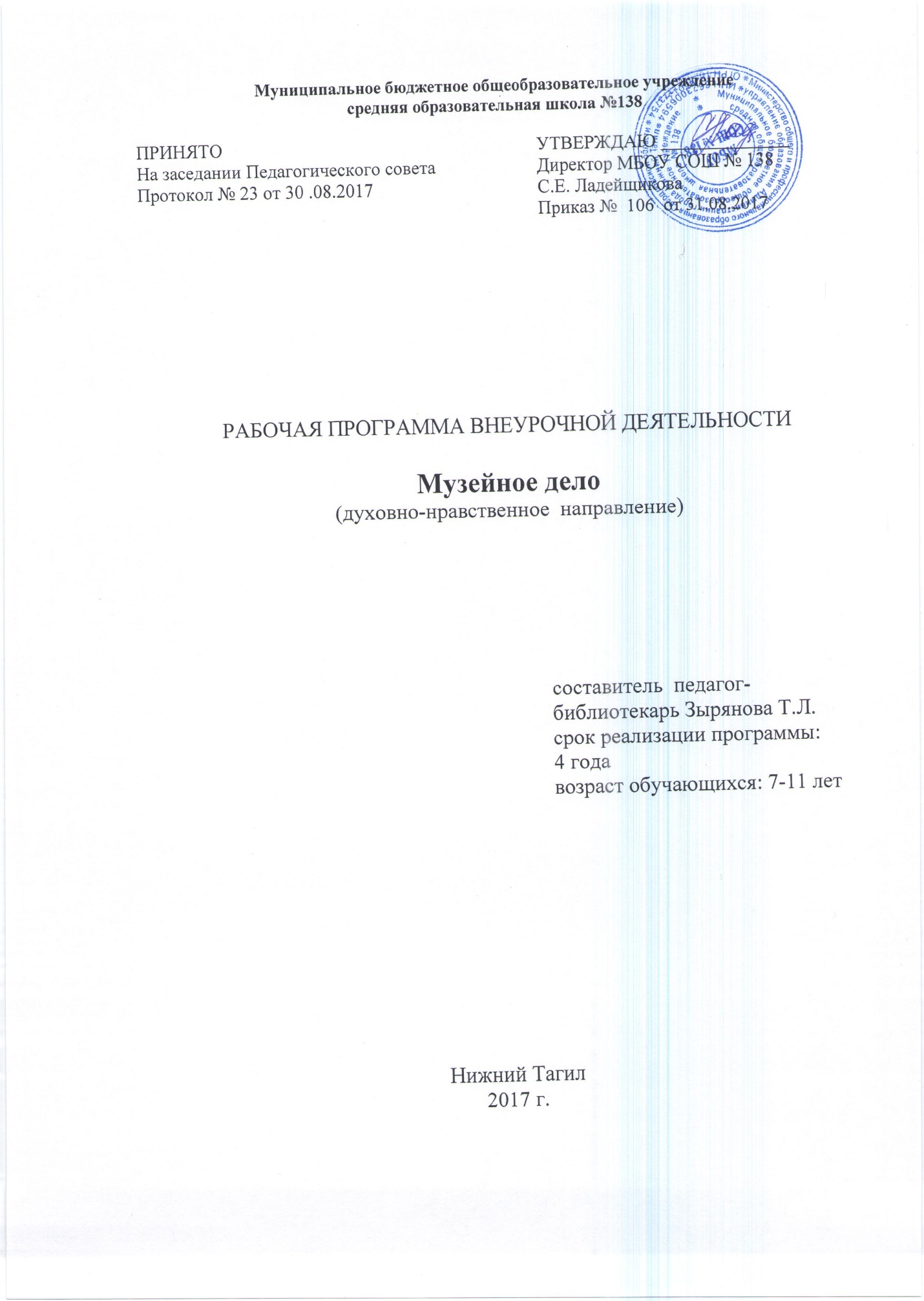 РАЗДЕЛ I. ПЛАНИРУЕМЫЕ РЕЗУЛЬТАТЫ ОСВОЕНИЯ КУРСА ВНЕУРОЧНОЙ ДЕЯТЕЛЬНОСТИЛичностные, метапредметные и предметные результаты освоения курсавнеурочной деятельностиСтандарт устанавливает требования к результатам освоения обучающимися основной образовательной программы основного общего образования:личностным, включающим готовность и способность обучающихся к саморазвитию и личностному самоопределению, сформированность их мотивации к обучению и целенаправленной познавательной деятельности, системы значимых социальных и межличностных отношений, ценностно-смысловых установок, отражающих личностные и гражданские позиции в деятельности, социальные компетенции, правосознание, способность ставить цели и строить жизненные планы, способность к осознанию российской идентичности в поликультурном социуме;метапредметным, включающим освоенные обучающимися межпредметные понятия и универсальные учебные действия (регулятивные, познавательные, коммуникативные), способность их использования в учебной, познавательной и социальной практике, самостоятельность планирования и осуществления учебной деятельности и организации учебного сотрудничества с педагогами и сверстниками, построение индивидуальной образовательной траектории;предметным, включающим освоенные обучающимися в ходе изучения учебного предмета умения, специфические для данной предметной области, виды деятельности по получению нового знания в рамках учебного предмета, его преобразованию и применению в учебных, учебно-проектных и социально-проектных ситуациях, формирование научного типа мышления, научных представлений о ключевых теориях, типах и видах отношений, владение научной терминологией, ключевыми понятиями, методами и приемами.Личностные результатывоспитание российской гражданской идентичности: патриотизма, уважения к Отечеству, прошлому и настоящему многонационального народа России; знание культуры своего народа, своего края, основ культурного наследия народов России; усвоение гуманистических, демократических и традиционных ценностей многонационального российского общества; воспитание чувства ответственности и долга перед Родиной;формирование ответственного отношения к учению, готовности к саморазвитию и самообразованию на основе мотивации к обучению и познанию, а также на основе положительного отношения к труду;осознание значения семьи в жизни человека и общества, принятие ценности семейной жизни, уважительное и заботливое отношение к членам своей семьи;формирование нравственных чувств и нравственного поведения, осознанного и ответственного отношения к собственным поступкам;формирование	целостного	мировоззрения,	учитывающего	духовноемногообразие современного мира;формирование коммуникативной компетентности в общении и сотрудничестве со сверстниками, взрослыми;формирование осознанного, уважительного и доброжелательного отношения    кдругому человеку, его мнению, мировоззрению, культуре, языку, вере, к истории, культуре, религии, традициям, языкам, ценностям народов России и народов мира; готовности и способности вести диалог с другими людьми достигать в нем взаимопонимания.Предметные результатывоспитание способности к духовному развитию, нравственному самосовершенствованию; воспитание веротерпимости, уважительного отношения к религиозным чувствам, взглядам людей или их отсутствию;знание основных норм морали, нравственных, духовных идеалов, хранимых в культурных традициях народов России, готовность на их основе к сознательному самоограничению в поступках, поведении, расточительном потребительстве;формирование представлений об основах светской этики;понимание значения нравственности в жизни человека, семьи и общества. Метапредметные результатыумение    самостоятельно    определять    цели    своего    обучения,    ставить     иформулировать для себя новые задачи в учебе и познавательной деятельности, развивать мотивы и интересы своей познавательной деятельности;умение самостоятельно планировать пути достижения целей, в том числе альтернативные, осознанно выбирать наиболее эффективные способы решения учебных и познавательных задач;умение оценивать правильность выполнения учебной задачи, собственные возможности ее решения;владение основами самоконтроля, самооценки, принятия решений и осуществления осознанного выбора в учебной и познавательной деятельности;умение организовывать учебное сотрудничество  и совместную деятельность     сучителем и сверстниками; работать индивидуально и в группе: находить  общее решение и разрешать конфликты на основе согласования позиций и учета интересов; формулировать, аргументировать и отстаивать свое мнение;умение осознанно использовать речевые средства в соответствии с задачей коммуникации для выражения своих чувств, мыслей и потребностей; планирования и регуляции своей деятельности; владение устной и письменной речью, монологической контекстной речью.Регулятивные:способность сознательно организовывать и регулировать свою деятельность — учебную, общественную и др.;Познавательные:владение умениями работать с учебной и внешкольной информацией, использовать современные источники информации, в том числе материалы на электронных носителях;способность решать творческие задачи, представлять результаты своей деятельности в различных формах (сообщение, презентация, реферат и др.);Коммуникативные:готовность к сотрудничеству с соучениками, коллективной работе, освоение основ межкультурного взаимодействия в школе и социальном окружении и др.РАЗДЕЛ II. СОДЕРЖАНИЕ КУРСА ВНЕУРОЧНОЙ ДЕЯТЕЛЬНОСТИВводное занятие. Основные понятия и термины музееведения. (2 ч)Цели и задачи занятий по программе «Юные музееведы». Основные понятия и термины музееведения (музей, вернисаж, выставка, фонды, экскурсия, экспозиция, коллекция, экспонат, и др.).Практическая работа: ознакомление с основными понятиями и терминами музейного дела; работа со словарем, творческая мастерская «Музейное лото».Что такое музей? Роль музея в жизни человека. (3 ч)Этимология слова «музей». Основные задачи, стоящие перед музеем. Причины и условия возникновения музеев. Музей как сосредоточение истории и памяти народа. Особенности музейного здания, интерьера. Становление и развитие музейного дела. Главные задачи и функции музеев.Практическая работа: обзорная экскурсия в краеведческий музей школы;Музейный предмет как первоисточник (2ч)Понятие о музейном предмете. Музейный предмет как памятник природы, истории и культуры, включенный в музейное собрание; как подлинное свидетельство (первоисточник) фактов, явлений, событий, процессов в природе и общественной жизни. Научная, историко- культурная (реликвийность, мемориальность), художественная, эстетическая ценность музейного предмета.Классификация музейных предметов. Основные типы источников – вещевые, письменные. Практическая работа: составление классификатора музейных предметов по итогам экскурсии.Основные виды музеев в РФ (2ч)Классификация музеев в Российской Федерации. Художественные музеи, научно- исследовательские, государственные. Основные профильные группы музеев: исторические, краеведческие, естественнонаучные, литературные, палеонтологические, этнографические, художественные и др. Типы музеев. Музей под открытым небом. Музей-заповедник. Музей- усадьба. Мемориальный музей. Дом-музей. Музей-квартира.Практическая работа: работа в группах: работа с интернет-ресурсами, подготовка сообщений (Музей-монастырь, музей-храм, музей-заповедник,  музей-панорама.)Музеи мира: история и современность (4ч)Первые музеи Древней Греции (Феспийское святилище, Александрийский мусейон). Общественные и частные собрания Древнего Рима. Коллекционирование в эпоху Средневековья (храмы и их сокровищницы; светские сокровищницы и частное кол- лекционирование). Кабинеты и галереи эпохи Возрождения (студило, антикварии, кунсткамеры, коллекции рода Медичи и других королевских фамилий). Естественнонаучные кабинеты XVI—XVII вв. Художественное коллекционирование в XVII в. Западноевропейские музеи в XVIII – XXвв. Музеи и картинные галереи Великобритании, Германии, Австрии, Италии, Франции.Практическая работа: виртуальные видео-экскурсии по музеям мира; проектная работа в группах — презентационное сообщение по плану об одном из известных зарубежных музеев (история возникновения и развития музея, его профиль, место расположения, название и характеристика основных экспозиционных залов, уникальные коллекции,  экспонаты)Музеи России: история и современность (4ч)Древнерусские собрания в храмах и монастырях. Появление первых музеев в России. Оружейная палата Московского кремля – древнейший русский музей. Кабинеты и галереи конца XVII — первой четверти XVIII в. Кунсткамера в Санкт-Петербурге. Императорский музей Эрмитаж. Кабинеты учебных и научных учреждений («Музеум» Горного института в Петербурге,  Ботанический («гербарий») музей Московского университета).Коллекционирование и музеи в России XVIII – XXвв.Практическая работа: виртуальные видео-экскурсии по музеям России; проектная работа в группах — презентационное сообщение по плану об одном из известных отечественных музеев (история возникновения и развития музея, его профиль, место расположения, название и характеристика основных экспозиционных залов, уникальные коллекции и  экспонаты.).Фондовая работа музеев. Комплектование и учет музейных фондов (3ч) Понятие фондов музея. Комплектование фондов. Вещь музейного значения — музейный предмет — экспонат. Коллекции: характеристика и описание. Фондовый учет музейных предметов. Учетная документация. Условия сохранности музейных предметов. Режимхранения. Требования к температурно-влажностному, световому, биологическому и другим режимам хранения. Основные понятия о консервации и реставрации музейных предметов. Практическая работа: знакомство с фондами краеведческого музея; составление учётной карточки экспоната музея, методика заполнение анкеты респондента. Работа с музейными определителями, научной и справочной литературой (описание коллекции   минералов).Составление плана поисково-собирательской деятельности. Домашнее задание: сбор информации для индивидуального проекта  (краеведение).Музеи как современные научные и поисково-исследовательские центры (3ч) Основные направления научно-исследовательской деятельности музея (научные экспедиции; работа в библиотеке; встречи с участниками исторических событий и запись воспоминаний; документирование артефактов, поиск и сбор экспонатов, обработка полученных данных). Изучение музейных предметов и коллекций. Этапы подготовки научно-исследовательской работы. Требования к научному оформлению результатов краеведческого исследования и поисковой деятельности. Соблюдение научной культуры и этики исследовательской деятельности.Практическая работа: продолжение работы над проектом, выполнение индивидуальных поисково-исследовательских заданий (поиск информации по интересующей проблеме на стендах экспозиции музея, в архиве и т. д.), овладение основными формами поисково- исследовательской работы (работа в библиотеке, встречи с участниками исторических событий и запись воспоминаний; анкетирование респондентов; документирование артефактов; поиск и сбор экспонатов).Архивы. Деятельность и принципы работы (2 ч)Деятельность и принципы архивной работы. Архивирование документов. Поиск информации в архиве. Составление запроса. Обработка и анализ полученной информации.Практическая работа: Занятие проводится в школьном или поселковом архиве(по возможности), рассматриваются принципы работы с письменными источниками. Составление запроса на поиск необходимой информации по проекту. Обработка информации.Музейная экспозиция (2 ч)Общая характеристика музейной экспозиции, разновидности экспозиционных материалов. Экспозиции (постоянные и временные, тематические). Экспозиционные материалы (музейные предметы, копии, тексты, фонокомментарии, указатели и др.). Понятие «экспозиционный ансамбль», его компоненты и особенности творческой работы по его созданию.Экспозиционно-выставочная деятельность этнографического музея-парка. Проект виртуальной выставки и концепция выставки.Практическая работа: работа по созданию стендов музея.Особенности выставочной деятельности музеев  (2ч)Структура, содержание, этапы создания, основные элементы выставок. Задачи и функции выставки. Классификация выставок. Основные требования к проведению выставок.Организация выставок в краеведческом музее (стационарные, переносные или выездные). Практическая работа: проектирование выставки; комплектование и обработка материалов для выставки, расстановка экспонатов, написание  этикеток.12.Культурно-образовательная деятельность музея (3ч)Роль культурно-просветительской работы музея в его социокультурной деятельности. Музей и общество. Коммуникативная связь музея с обществом. Виды культурно-просветительской работы музея. Музейная экскурсия. Подготовка и проведение экскурсии. Основные требования к экскурсии. Приемы, используемые при проведении экскурсии (особенности движения в экскурсии, встречи экскурсантов с участниками исторических событий, использованиезвукозаписей, кинофильмов и документальных хроник, прием исследования, элементы ритуала в экскурсии). Правила поведения экскурсовода.Практическая работа: работа в группах: написание текста обзорной экскурсии к экспонатам школьного музея.Зачет. Защита проектов. (2 ч)Итоговое занятие. Рефлексия. (1 ч)РАЗДЕЛ III. ТЕМАТИЧЕСКОЕ ПЛАНИРОВАНИЕ№  раздела (темы)Название раздела (темы)Кол-во часов1Вводное занятие.12Основные понятия и термины музееведения.13Что такое музей?14Музееведение как научная дисциплина15Роль музея в жизни человека.16Основные социальные функции музеев.17История музейного дела за рубежом.18-9Коллекционирование  (от Античности до конца XVIIвека)210-11История музейного дела в России.212Коллекционирование (конец XVII-первая половинаXIX века)113Музейная сеть и классификация музеев.114Школьный краеведческий музей115-16Фонды музея217-18Работа с фондами219-20Музейная экспозиция и её виды221-23Поисково-исследовательская и научная деятельностьмузея324Выставочная деятельность музея125Классификация выставок126-27Культурно-образовательная деятельность музея228-30Научно-исследовательская  и поисковая деятельностьмузея331-32Организация краеведческой работы в экспедициях233-35Подготовка и проведение итогового мероприятия3Итого:Итого:35